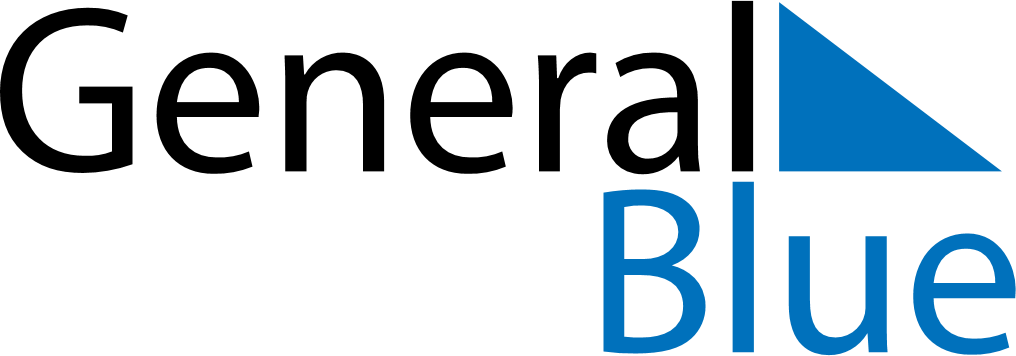 Weekly Meal Tracker April 28, 2024 - May 4, 2024Weekly Meal Tracker April 28, 2024 - May 4, 2024Weekly Meal Tracker April 28, 2024 - May 4, 2024Weekly Meal Tracker April 28, 2024 - May 4, 2024Weekly Meal Tracker April 28, 2024 - May 4, 2024Weekly Meal Tracker April 28, 2024 - May 4, 2024SundayApr 28MondayApr 29MondayApr 29TuesdayApr 30WednesdayMay 01ThursdayMay 02FridayMay 03SaturdayMay 04BreakfastLunchDinner